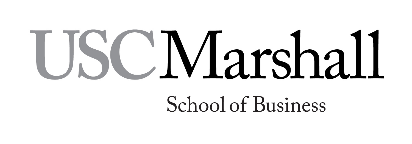 GSBA-599: Marketing Metrics For Business DecisionsSpring 2018 Classes: Mondays and Wednesdays 11 am.Office Hours: Mondays 2 to 3 pm At the heart of great business organizations, are great business decisions. Most modern business organizations use data to reliably make good decisions. In order to make a specific business decision, businesses typically rely on metrics generated from data. This course focuses on evaluating the performance of Marketing using metrics. Some of the questions we will address are:  What metrics should we focus on? How should we interpret them?  How should we measure the success (or failure) of a particular Marketing tactic or strategy?Are there other more insightful metrics we should be tracking? How does the performance of the Marketing function link to other business functions (such as Sales and Finance)? The course is a curated mix of case studies, data analysis and lectures (by faculty and industry experts) and will cover metrics for business to consumer (B2C) businesses and business to business (B2B) businesses. The course will consist of three (interlinked) parts:Measuring Marketing: Apply -Metrics to measure the market /customers/ brandMetrics used for various Marketing instruments including advertising, promotions, distribution channels and pricing Metrics used for online and social media Resource allocation and spend optimization methodologiesIdentify and develop metrics/key performance indicators/ dashboards for Marketing. This includes:Developing process maps and identifying critical process and outcome measuresTranslating metrics to management dashboardsMarketing Metrics and the Firm:  Marketing performance and the Sales functionMarketing performance and the value of the firmWho is this course for?If you aspire to be a Marketing professional, this course will help you use metrics more effectively to arrive at Marketing decisions, identify other (more appropriate) metrics, and serve as an effective advocate for the Marketing budget.  If you are likely to take on a financial role you will gain insight on the Marketing budget and the financial value of Marketing expenditures. Aspiring general managers and consultants will learn to assess the health of the organization – with a specific focus on the customers and the Marketing function.Upon successful completion of this course, students will be able to:Apply commonly used Marketing metrics.Identify marketing metrics that are the most appropriate for particular industries (e.g. consumer-packaged goods, services, on-line, etc.)Distinguish between the measurement of Marketing outcomes and Marketing processes. Define and develop metrics for Marketing outcomes and processes. Design and Develop dashboards for mid and senior management.Link Marketing metrics to the rest of the business – specifically Sales and Finance functions.Please check the course postings on the Blackboard regularly for class lectures, announcements, and instructions (http://blackboard.usc.edu). Please print out the lecture notes and bring them to class.   Reading packet – required Neil T. Bendle, Paul W. Farris, Phillip E. Pfeifer and David J. Reibstein, Marketing Metrics (MM) – The Manager’s Guide to Measuring Marketing Performance, Pearson, 3. Edition, 2015 - requiredStudents will be asked to use Excel and Power BI/ PowerBI.com (both are Microsoft products)Readings Fred Reichheld and Rob Markey, 2011, The Rules of Measurement, Harvard Business Review, 8582BCMichael A. Stanko and Mathew Fleming, 2017, Marketing Metrics: Note for Marketing Managers, Ivey Publishing, W14327Dennis Campbell, 2012, Choose the Right Measures, Drive the Right Strategy, Harvard Business School Publishing,  B0605DKevin Lindsay, 2014, Why Your Marketing Metrics Don’t Add Up, Harvard Business Review, HOOZ6QNeil Bendle and Paul W.Farris, 2005, Pricing Metrics and Concepts, Darden Business Publishing, UV 2963Jeff Tanner Jr., 2014, Of Metrics and Models (Chapter 8), Harvard Business Publishing, BEP242Oded Netzer, Using Social Media Data to Track the Effectiveness of a Communications CampaignKristen Craft, 2015, Video Metrics Every Marketer Should Be Watching, Harvard Business Review, H020UFRaymond Pirouz and Neil Bendle, 2015, Online Metrics: What Are You Measuring and Why?, Ivey Publishing, W11221Phillip E. Pfeifer and Paul W.Farris, 2014, Customer Lifetime Value, Darden Business Publishing, UV 5761 Phillip E. Pfeifer and Paul W.Farris, 2014, Customer Profitability, Darden Business Publishing, UV 0407Thomas Steeburgh and Jill Avery, 2017, Marketing Analysis Toolkit: Customer Lifetime Value Analysis,   HBS 9-511-029Neil Bendle and Charan K Bagga, 2016, The Metrics That Marketers Muddle, Sloan Management ReviewSusan Fournier and Jill Avery, 2013, Putting the ‘Relationship’ Back Into CRM, Sloan Management Review, SMR385Barry Berman, 2016, Referral Marketing: Harnessing the Power of your customers,  Business Horizons 59, 19-28Tim Halloran, 2015, A Simple Way to Measure How Much Customers  Love Your Brand, Harvard Business Review, H01UYJWes Nichols, 2014, How Big Data Brings Marketing and Finance Together, Harvard Business Review, HOOWLI Leslie M Fine,  2009, The bottom line : Marketing and firm performance , Business Horizons 52, 209-214CasesChekitan S. Dev and Laure Mougeot Stroock, 2007, Rosewood Hotels and Resorts, HBS 2087John Dinsmore, 2016, Samsung Mobile: Market Share and Profitability in Smartphones, Ivey Publishing, W16620Thales S. Teixeira and Alison Caverly, 2012, Pepsi-Lipton Brisk, HBS 9-512-011Sunil Gupta and Joseph Davies-Gavin, 2012, BBVA Compass: Marketing Resource Allocation, HBS 9-511-096Eli Ofek and Alison Bekley Wagonfeld, 2012, Sephora Direct: Investing in Social Media, Video, and Mobile, HBS 9-511-137Allegra Young, 2007, MedNet.com Confronts “Click Through” Competition, HBS 2066Eli Ofek and Jeffrey D. Shulman, 2016, AnswerDash, HBS 516106Leandro Guissoni, Paul W. Farris and Olegario Araujo, 2016, Choosing the Right Metrics for Listerine Brand Management in Brazil, Darden Business Publishing, UV7205Neeraj Bharadwaj; Phillip D. Delurgio , 2012, Giant Consumer Products: The Sales Promotion  Resource Allocation Decision, HBS 4131David B. Godes, 2008, Avaya (A), HBS 9-08-048Prerequisites and/or Recommended Preparation:   Successful completion of GSBA 509 or GSBA 528 is a prerequisite. Familiarity with excel is expected.Course Notes:  Please check the course postings on the Blackboard regularly for class lectures, announcements and instructions (http://blackboard.usc.edu). Please print out the lecture notes and bring them to class.   Assignments (5% x 6)You will be asked to complete six assignments independently. You are NOT allowed to work with other students, and the completed assignments should reflect your own work only. Collaboration with other students on individual assignments will be treated as cheating. Individual assignments will be posted online ahead of time. Assignments must be turned in on the due date via TurnItIn on Blackboard.  Any assignment turned in late will receive a grade deduction at the rate of 2 points per day late.In Class Quizzes (5% x 6)We will have 6 quizzes in class spread over the semester to test your understanding of the material. These will be short and will usually take less than 10 minutes to complete.Group Project (10% presentation, 20% write up)Develop a Marketing dashboard for a client of your choice in groups of 3-4.  An in depth understanding of the client will be necessary to understand the current strategy and potentially opportunities and challenges. The Dashboard should show the key performance measures and their drivers. Note you will be evaluated on both the metrics selected and on the actual dashboard presented.Class Contribution (10%)Students are required to be well prepared with assigned reading for that day. Constructive participation in the lectures and insightful critique is most welcome. Case studies and reading are critical for your understanding. Consequently, you will be called on to demonstrate your understanding in class.Sample GRADING DETAILGrades for individual student contributions to team projects are assigned by me, based on my observations of the team’s working dynamics, my assessment of the team’s project quality, and thoughtful consideration of the information provided through your peer evaluations.Assignment Submission Policy: Example: Assignments must be turned in on the due date/time electronically via Blackboard. Any assignment turned in late, even if by only a few minutes, will receive a grade deduction (for example, if your work is a B+ grade, you will be given a C+ grade). If your internet breaks down on the due date, you must deliver a hard copy at the beginning of class on that day. If you are unable to attend class on that day, make arrangements for it to be delivered to the classroom or to my box by the start of class. Late or not, however, you must complete all required assignments to pass this course. Evaluation of Your Work: You may regard each of your submissions as an “exam” in which you apply what you’ve learned according to the assignment. I will do my best to make my expectations for the various assignments clear and to evaluate them as fairly and objectively as I can. If you feel that an error has occurred in the grading of any assignment, you may, within one week of the date the assignment is returned to you, write me a memo in which you request that I re-evaluate the assignment. Attach the original assignment to the memo and explain fully and carefully why you think the assignment should be re-graded. Be aware that the re-evaluation process can result in three types of grade adjustments: positive, none, or negative.The Importance of Course EvaluationsThe student course evaluations are valuable. This course is continuously improved, based on feedback from students and instructor observations.USC seeks to maintain an optimal learning environment. Students are expected to submit original work. They have an obligation both to protect their own work from misuse and to avoid using another’s work as their own. All students are expected to understand and abide by the principles of academic honesty outlined in the University Student Conduct Code (see University Governance, Section 11.00) of SCampus (www.usc.edu/scampus or http://scampus.usc.edu). The recommended sanctions for academic integrity violations can be found in Appendix A of the Student Conduct Code. Students with Disabilities:USC is committed to making reasonable accommodations to assist individuals with disabilities in reaching their academic potential. If you have a disability which may impact your performance, attendance, or grades in this course and require accommodations, you must first register with the Office of Disability Services and Programs (www.usc.edu/disability). DSP provides certification for students with disabilities and helps arrange the relevant accommodations.  Any student requesting academic accommodations based on a disability is required to register with Disability Services and Programs (DSP) each semester. A letter of verification for approved accommodations can be obtained from DSP. Please be sure the letter is delivered to me (or to your TA) as early in the semester as possible. DSP is located in GFS (Grace Ford Salvatori Hall) 120 and is open 8:30 a.m.–5:00 p.m., Monday through Friday. The phone number for DSP is (213) 740-0776.  Email: ability@usc.edu.Support Systems: Student Counseling Services (SCS) - (213) 740-7711 – 24/7 on call Free and confidential mental health treatment for students, including short-term psychotherapy, group counseling, stress fitness workshops, and crisis intervention. https://engemannshc.usc.edu/counseling/  National Suicide Prevention Lifeline - 1-800-273-8255 Provides free and confidential emotional support to people in suicidal crisis or emotional distress 24 hours a day, 7 days a week. http://www.suicidepreventionlifeline.org   Relationship & Sexual Violence Prevention Services (RSVP) - (213) 740-4900 - 24/7 on call Free and confidential therapy services, workshops, and training for situations related to gender-based harm. https://engemannshc.usc.edu/rsvp/  Sexual Assault Resource Center For more information about how to get help or help a survivor, rights, reporting options, and additional resources, visit the website: http://sarc.usc.edu/  Office of Equity and Diversity (OED)/Title IX compliance – (213) 740-5086 Works with faculty, staff, visitors, applicants, and students around issues of protected class. https://equity.usc.edu/ Bias Assessment Response and Support Incidents of bias, hate crimes and microaggressions need to be reported allowing for appropriate investigation and response. https://studentaffairs.usc.edu/bias-assessment-response-support/ Student Support & Advocacy – (213) 821-4710 Assists students and families in resolving complex issues adversely affecting their success as a student EX: personal, financial, and academic. https://studentaffairs.usc.edu/ssa/ Diversity at USC – https://diversity.usc.edu/ Tabs for Events, Programs and Training, Task Force (including representatives for each school), Chronology, Participate, Resources for StudentsAppendix I.  MARSHALL GRADUATE PROGRAMS LEARNING GOALSHow GSBA 599 Contributes to Marshall Graduate Program Learning GoalsAppendix II Peer Input Forms[End of Document]Instructor:Dinesh PuranamOffice:615 Hoffman HallPhone:(###) ###-####Email:puranam@marshall.usc.edu COURSE DESCRIPTION COURSE OBJECTIVES  COURSE MATERIALSGRADING Points% of GradeQUIZZES                                         QUIZZES                                         3030.0%ASSIGNMENTSASSIGNMENTS 30  30.0%CLASS Contribution 10  10.0%GROUP PROJECT GROUP PROJECT 30 30.0%                                                                                   TOTAL                                                                                   TOTAL100     100.0%STATEMENT OF ACADEMIC CONDUCT AND SUPPORT SYSTEMSCOURSE OUTLINE AND ASSIGNMENTSClassDayTopicReadings Deliverables11/8/2018Lecture: Overview of Course/Marketing Metrics The Rules of Measurement21/10/2018Case: Rosewood Hotels31/15/2018Lecture: Market Management Marketing MetricsText: Chapter 2 41/17/2018Lecture: Market Share Performance Metrics and Share GrowthChoose the Right MeasuresWhy Your Marketing Metrics Don’t Add Up51/22/2018Case : Samsung Assignment 1 Due61/24/2018Lecture: Advertising & Promotions Management 1Text: Chapters 8 and 971/29/2018Lecture: Advertising & Promotions Management 2: Data AnalysisText: Chapters 8 and 981/31/2018Lecture: Pricing MetricsPricing Metrics and ConceptsText : Chapter 792/5/2018Case: Pepsi Lipton Brisk Assignment 2 Due102/7/2018Lecture: Resource Allocation And ROMIOf Metrics and Models112/12/2018Case: BBVA Compass122/14/2018Lecture: Social Media Using Social Media DataVideo Metrics132/19/2018Case: Sephora142/21/2018Lecture: OnlineOnline MetricsText – Chapter 10152/26/2018Case: MedNet.com Assignment 3 Due162/28/2018Customer ProfitabilityCustomer Lifetime ValueCustomer ProfitabilityMarketing Analysis Toolkit173/5/2018Case AnswerDash183/7/2018Lecture :Process Maps and KPIs and Defining Metrics 1The Metrics That Marketers MuddleSPRING BREAK193/19/2018Lecture :Process Maps and KPIs and Defining Metrics 2 : Data AnalysisGroup Project Proposal Due203/21/2018Case:   Listerine Assignment 4 DueClassDayTopicReadings Deliverables213/26/2018Lecture:  Designing Dashboards 1223/28/2018Lecture:  Designing Dashboards 2234/2/2018Case : Giant Assignment 5 Due244/4/2018Marketing And Sales 1Putting the ‘Relationship’ Back Into CRMReferral MarketingText: Chapter 6254/9/2018Marketing and Sales 2A Simple Way to Measure How Much Customers Love Your BrandText: Chapter 6264/11/2018Case: Avaya Assignment 6 Due274/16/2018Marketing and the Value of the FirmHow Big Data Brings Marketing and Finance TogetherThe bottom line: Marketing and firm performanceText: the ironically numbered Chapter 11284/18/2018Student Group  Presentations294/23/2018Student Group  Presentations304/25/2018Student Group  PresentationsProject Write up Submission315/7/2018Summative ExperienceMarshall Graduate Program Learning GoalsGSBA 599 Objectives that support this goalAssessment Method*Learning Goal #1: Develop Personal Strengths.Our graduates will develop a global and entrepreneurial mindset, lead with integrity, purpose and ethical perspective, and draw value from diversity and inclusion.1.1 Possess personal integrity and a commitment to an organization’s purpose and core values.51.2 Expand awareness with a global and entrepreneurial mindset, drawing value from diversity and inclusion. 21.3 Exhibit awareness of ethical dimensions and professional standards in decision making. 5,6Project, AssignmentsLearning Goal #2:  Gain Knowledge and Skills.Our graduates will develop a deep understanding of the key functions of business enterprises and will be able to identify and take advantage of opportunities in a complex, uncertain and dynamic business environment using critical and analytical thinking skills.2.1 Gain knowledge of the key functions of business enterprises.1,6Quizzes, Assignments2.2 Acquire advanced skills to understand and analyze significant business opportunities, which can be complex, uncertain and dynamic.1,2,3,4,5Quizzes, Assignments2.3 Use critical and analytical thinking to identify viable options that can create short-term and long-term value for organizations and their stakeholders.1,6Quizzes, AssignmentsLearning Goal #3: Motivate and Build High Performing Teams.Our graduates will achieve results by fostering collaboration,  communication and adaptability on individual, team, and organization levels.3.1 Motivate and work with colleagues, partners, and other stakeholders to achieve organizational purposes.5,6Project3.2 Help build and sustain high-performing teams by infusing teams with a variety of perspectives, talents, and skills and aligning individual success with team success and with overall organizational success.           5,6Project, Quizzes3.3 Foster collaboration, communication and adaptability in helping organizations excel in a changing business landscape.5,6Project, QuizzesGrades for individual student contributions to team projects are assigned by me, based on my observations of the team’s working dynamics, my assessment of the team’s project quality, and thoughtful consideration of the information provided through your peer evaluations.Peer Input/Evaluation FormGrades for individual student contributions to team projects are assigned by me, based on my observations of the team’s working dynamics, my assessment of the team’s project quality, and thoughtful consideration of the information provided through your peer evaluations.Peer Input/Evaluation FormGrades for individual student contributions to team projects are assigned by me, based on my observations of the team’s working dynamics, my assessment of the team’s project quality, and thoughtful consideration of the information provided through your peer evaluations.Peer Input/Evaluation FormGrades for individual student contributions to team projects are assigned by me, based on my observations of the team’s working dynamics, my assessment of the team’s project quality, and thoughtful consideration of the information provided through your peer evaluations.Peer Input/Evaluation FormGrades for individual student contributions to team projects are assigned by me, based on my observations of the team’s working dynamics, my assessment of the team’s project quality, and thoughtful consideration of the information provided through your peer evaluations.Peer Input/Evaluation FormGrades for individual student contributions to team projects are assigned by me, based on my observations of the team’s working dynamics, my assessment of the team’s project quality, and thoughtful consideration of the information provided through your peer evaluations.Peer Input/Evaluation FormComplete one form for each of your teammates/group members, including yourself.Complete one form for each of your teammates/group members, including yourself.Complete one form for each of your teammates/group members, including yourself.Complete one form for each of your teammates/group members, including yourself.Complete one form for each of your teammates/group members, including yourself.Complete one form for each of your teammates/group members, including yourself.Name of group member:Assess your teammate's contributions on a scale of 1-5 (5 is excellent)54321Attended and was engaged in team meetings from beginning to endAsked important questionsListened to and acknowledged suggestions from every team mateMade valuable suggestionsTook initiative to lead discussions, organize and complete tasksContributed to organizing the assignmentContributed to writing the assignmentReliably completed tasks on time in a quality mannerDemonstrated commitment to the team by quality of effortWas cooperative and worked well with othersI would want to work with this team member again.Describe your teammate's (or your) contributions to the assignment:Describe your teammate's (or your) contributions to the assignment:Describe your teammate's (or your) contributions to the assignment:Describe your teammate's (or your) contributions to the assignment:Describe your teammate's (or your) contributions to the assignment:Describe your teammate's (or your) contributions to the assignment:How might your teammate (or you) have made more effective contributions to the assignment?How might your teammate (or you) have made more effective contributions to the assignment?How might your teammate (or you) have made more effective contributions to the assignment?How might your teammate (or you) have made more effective contributions to the assignment?How might your teammate (or you) have made more effective contributions to the assignment?How might your teammate (or you) have made more effective contributions to the assignment?Your name: Date: Date: Date: Date: Date: 